 Zadania od18.05 – 22.05.2020r.I  Praca na ocenę.Wypełnij test  z przepisów zaznaczając prawidłową odpowiedź X .Odeślij test i wypełnione zadanie II ”Jaka to konkurencja lekkoatletyczna” do nauczyciela uczącego w Twojej klasie do dnia    25.05.2020r.Piłka ręczna (wypełniają dziewczęta)  1.Ilu zawodników jednej drużyny znajduje się na boisku w momencie rozpoczęcia gry? a) 12                                  b) 7       	                                            c) 5 2.Kto może przebywać na polu bramkowym? a) tylko bramkarz b )tylko obrońca c) bramkarz i atakujący 3.Rzuty karne wykonuje się: a) ze środka boiska b) z linii rzutów karnych c) z odległości 5 m od bramki4.Ile kroków może zrobić zawodnik  z piłką bez kozłowania  ?a) 5	b) 1	c) 35. Czy bramkarz może wyjść poza pole bramkowe.a) tak, tylko z piłkąb) tak, ale bez piłkic) nie może wychodzić  6.Odgwizdany błąd przez sędziego wykonuje się wprowadzając piłkę do grya) z miejsca  popełnienia błędub) z autuc) z pola bramkowegoPiłką nożna. (wypełniają chłopcy)1.Mecz piłki nożnej trwa: a) 2 połowy, każda po 45 min	      b) 4 kwarty	              c) do 4 bramek zdobytych przez lepszy zespół 2.Mecz rozpoczyna się, gdy na boisku: a) znajduje się 11 zawodników i 2 bramkarzy b) są dwie drużyny składające się z 11 zawodników i bramkarza c) są dwie drużyny składające się z 11 zawodników 3.Sędzia może ukarać zawodnika: a) żółtą bądź czerwoną kartką b) wykluczeniem z gry na 5 min c) trzema żółtymi kartkami 4.Rzut karny wykonuje zawodnik: a) bezpośrednim strzałem z odległości 11 metrów	 b) po podaniu do partnera z odległości 115. Czy bramkarz może wykonać rzut karny?  a) nie może  b) może, ale musi zmienić koszulkę na zawodnika z pola  c) tak może6. Czy mecz finałowy Mistrzostw Świata ,może zakończyć się remisem?a) nie b) tak, ale jest dogrywka c) tak II   Zadanie na ocenę- wypełniają wszyscy)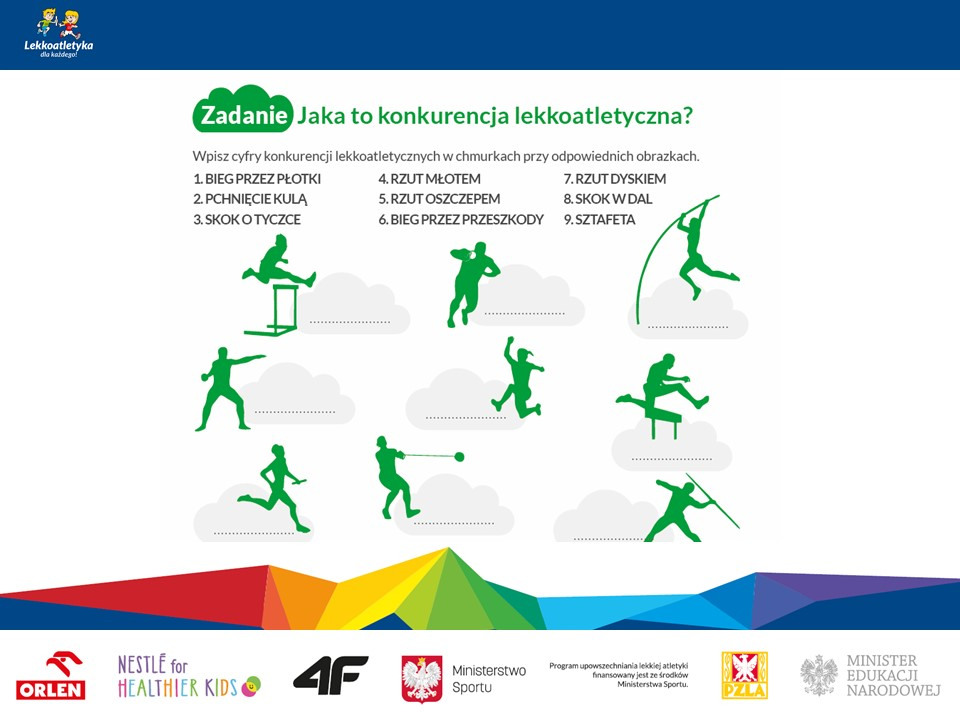 2.Ćwiczenia w domu. Alternatywna lekcja wf.https://www.youtube.com/watch?v=raZKrgmLSBAZumba dla dzieci.https://www.youtube.com/watch?v=UYXd8REhSvA